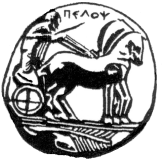 ΠΑΝΕΠΙΣΤΗΜΙΟ  ΠΕΛΟΠΟΝΝΗΣΟΥΣΧΟΛΗ ΚΑΛΩΝ ΤΕΧΝΩΝΤΜΗΜΑ ΘΕΑΤΡΙΚΩΝ ΣΠΟΥΔΩΝΒασιλέως Κωνσταντίνου 21 & Τερζάκη211 00   ΝΑΥΠΛΙΟΤηλ.:27520 96127, 129fax: 27520 96128Ιστοσελίδα: http://ts.uop.gr/e-mail: ts-secretary@uop.gr               tmima_theatrikon_spoudon@uop.grΔελτίο τύπου – Πρόσκληση5 Παραστάσεις Θεάτρου της ΕπινόησηςΠέμπτη 28 Ιανουαρίου 2016 από τις 18.00Θέατρο ΤριανόνΤην Πέμπτη 28 Ιανουαρίου 2016 στις 18.00 στο Θέατρο Τριανόν θα παρουσιάσουν τις παραστάσεις τους οι πέντε ομάδες φοιτητών του Τμήματος Θεατρικών Σπουδών που παρακολούθησαν το μάθημα "Σκηνοθεσία ΙΙΙ". Οι παραστάσεις έχουν πρωτότυπα κείμενα, γραμμένα από τους φοιτητές και βασίζονται στις τεχνικές του θεάτρου της επινόησης. Διδάσκουσα: Άννα ΤσίχληΤεχνική υποστήριξη: Άγγελος ΓουναράςΗ παρουσία σας είναι σημαντική και επιθυμητή!Η Κοσμήτορας της Σχολής Καλών Τεχνώνκαι Πρόεδρος του Τμήματος Θεατρικών Σπουδώντου Πανεπιστημίου ΠελοποννήσουΚαθηγήτρια Άλκηστις Κοντογιάννη